Key Identified RisksDate of original Assessment: 23/08/2018  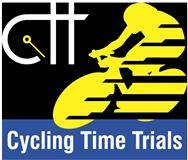 Risk AssessmentCourse/Road(s) Assessed: WN17/01  Course: CCC 17.5m Broubster TTDate of Assessment/Review: 12/02/2019Name of Assessor: CommitteeCourse Description: Caithness Cycling Clubs 17.5mile Broubster TT course.Start at the road junction opposite the Recycling Centre 1 mile outside Thurso on the B874 and proceed for 5.59 miles to the Broubster junction and turn left. Proceed for 3.9 miles to the Shebster junction and turn Left. At 11.77 miles turn Left at the Glengolly junction and proceed to the Finish at the lampost at the first house entering Glengolly (17.5 miles).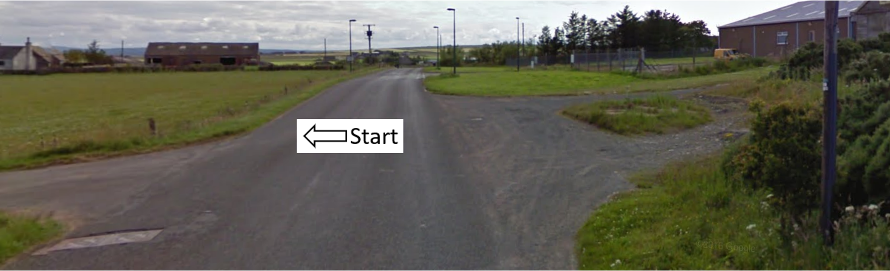 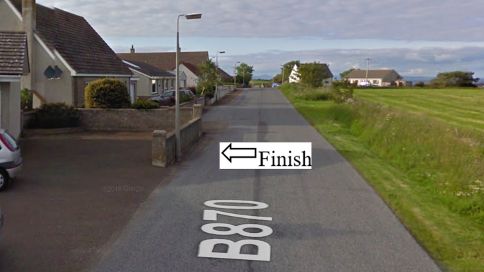 Traffic Flows: The course is a CircuitCourse/Event History:  This course has been used regularly for over 5 years.The first 5.59 miles is on normal roads then the rest of the course is on Single Track Road.DistanceLocationIdentified Significant Risk/HazardsLevel of Risk
Low/Med/HighMeasures to reduce Risk
(if applicable)Miles 0.0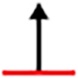 StartLocated at the road junction opposite the Recycling Centre 1 mile outside Thurso on the B874.TrafficMedSignage to warn traffic.Start coned off.Timekeeper.Marshall to push off competitors.Marshalls to wear HiVis.Miles 0.8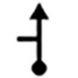 Achscrabster turn off – go straight aheadMinor road turnoffLowMinor road turn off – (No action required)Miles 2.69Lieurary/Calder turn off – go straight aheadMinor road turnoffLowMinor road turn off – (No action required)Miles 5.59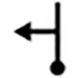 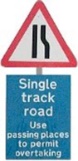 Broubster/Shurrery junction - Turn Left onto single track road.From here to the Finish the course is on Single Track road.Turning left onto single track roadLowSignage to warn traffic approaching the course.Marshalls to warn traffic approaching the course.Marshalls to wear HiVis.Miles 9.49Dorrery junction – Turn Left.Minor road turnoff.Single Track roadLowSignage to warn traffic approaching the course.Marshalls to warn traffic approaching the course.Marshalls to wear HiVis.Miles 11.02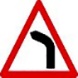 Warning - Sharp Left-Hand bend.Sharp Left Hand bend at the top of a short uphill climb.LowNo action requiredMiles 11.77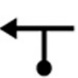 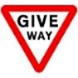 Give Way and turn Left onto Halkirk road.Single Track roadMinor Road Junction. Traffic on the road ahead has right of way.MedCyclist to give way to traffic and observe the highway code.Signage to warn traffic approaching the course.Marshalls to warn traffic approaching the course.Marshalls to wear HiVis.Miles 13.24Glengolly junction – Turn Left onto B870.Single Track roadMinor road junction.Single Track roadLowSignage to warn traffic approaching the course.Marshalls to warn traffic approaching the course.Marshalls to wear HiVis.Miles 13.69Westfield turn off – go straight aheadMinor road junctionLowMinor road turn off – (No action required)Miles 10.0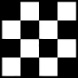 Finish - at the lampost at the first house entering Glengolly.LowTime keeperRecorderSignage to warn trafficMarshalls to wear HiVisNOTES:1.     The use of a vehicle for the timekeeper(s) at start and finish is where appropriate and is only identified as an example for the action to be taken2.    The small junctions or entrances to farms/ facilities (garage,.eatery, etc) that are not identified in this risk assessment have been considered, however are not considered  significant to pose a risk and therefore have not been noted.    